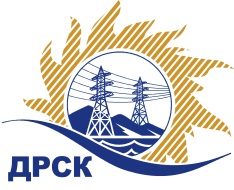 Акционерное Общество«Дальневосточная распределительная сетевая  компания»Протокол заседания Закупочной комиссии по вскрытию поступивших конвертов на процедуру переторжкиг. БлаговещенскСпособ и предмет закупки: Открытый запрос предложений «Оснащение дуговыми защитами, филиал ХЭС»Планируемая стоимость закупки в соответствии с ГКПЗ: 1 161 028.00 руб., без учета НДС;  1 370 013.04 руб., с учетом НДС.ПРИСУТСТВОВАЛИ: Два члена постоянно действующей Закупочной комиссии АО «ДРСК» 2 уровня  ОТМЕТИЛИ:В адрес Организатора закупки конвертов с заявками не поступило.Вскрытие конвертов было осуществлено в электронном сейфе Организатора закупки на сайте Единой электронной торговой площадки (АО «ЕЭТП»), по адресу в сети «Интернет»: https://rushydro.roseltorg.ruДата и время начала процедуры вскрытия конвертов с предложениями на участие в переторжке: 14:00 часов благовещенского времени  07.07.2017.Место проведения процедуры вскрытия конвертов с заявками на участие в переторжке: на сайте Единой электронной торговой площадки (АО «ЕЭТП»), по адресу в сети «Интернет»: https://rushydro.roseltorg.ruВ конвертах обнаружены заявки следующих участников:Решили:Утвердить протокол заседания закупочной комиссии по вскрытию конвертов, поступивших на процедуру переторжки по открытому запросу предложений.Ответственный секретарь Закупочной комиссии 2 уровня АО «ДРСК»	Т.В. Челышеваисп.: Игнатова Т.А. (4162) 397-307№ 479/УТПиР -П07.07.2017№Наименование участника и его адресОбщая цена заявки до переторжки, руб. без НДСОбщая цена заявки после переторжки, руб. без НДС1ООО "НаноЭлектроМонтаж"  (119261, Российская Федерация, г. Москва, Москва г, Ленинский Проспект ул, 82 офис (квартира) 2)1 159 333.08Заявка не поступила2ООО "ДАЛЬЭНЕРГОТЕХСТРОЙ" (680007, Российская Федерация, Хабаровский край, Хабаровск, Трубный пер., 14 корп 2 офис (квартира) 33)1 161 028.00Заявка не поступила